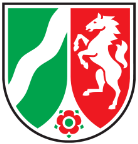 Name der Schule (Schulnummer)	An die Bezirksregierung Düsseldorf
Dezernat 45 z. Hd. Frau HüsingPostfach 300865Am Bonneshof 35
40474 DüsseldorfSchulträgervotum für die Fortsetzung des sonderpädagogischen Förderbedarfs gemäß §19 (5) AO-SFDer Schulträger erhebt keine Bedenken gegen eine Beschulung von Name, Vorname der Schülerin/des Schülers:Straße:Wohnort:Bildungsgang:Sonderpädagogischer Förderschwerpunkt: Der Schulträger wurde informiert, dass folgende behinderungsspezifischen Ausstattungsnotwendigkeiten - räumlich, sächlich, medial - von der sonderpädagogischen Lehrkraft benannt wurden:…………………………                                               ……………………………………AusstattungKonkrete AusstattungsnotwendigkeitHinweis räumlichsächlichmedialOrt, DatumUnterschrift der Schulleiterin/ des Schulleiters